What was the first written plan for the government of the United States called?After the French and Indian War, which law forbade colonists to move west of the Appalachian Mountains?Why did the British feel justified in issuing the Proclamation of 1763?What was the first direct tax by Parliament on the American colonies, which caused the colonies to unite against King George?Why did the authors of the Articles of Confederation want a federal government with little power?What are grievances and where are they found in the Declaration of Independence?Why were many Georgians reluctant to join the revolution against England?How did the French and Indian War lead to the Revolutionary War?In what year did Georgia and the other colonies declare their independence from Great Britain?Where did the first colonial (patriot) victory in Georgia during the American Revolution occur?Who were the loyalists during the American Revolution?What is the opening part of the Declaration of Independence called?How did the Declaration of Independence contribute to the growth of democracy?How did Georgia’s borders change after the Proclamation of 1763?What did Button Gwinnett, Lyman Hall and George Walton all do on behalf of Georgia?How was the Ohio River Valley significant to the French and Indian War?Describe how power is shared in a Confederation. How is a confederation different from a federal government?What was the original purpose of the Constitutional Convention held in Philadelphia?What would be the best explanation as to why the writers of the Articles of Confederation did not allow the national government to tax its citizens?What was the name given to colonists who favored independence from England?Which war led England to begin taxing its colonies in the Americas?Explain why the Siege of Savannah happened. What was the outcome of this battle? What does this statement, "No taxation without representation", demonstrate about colonist’s views of British government?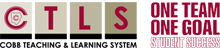 Teacher VersionTeacher VersionTeacher VersionStudent Name:__________________________ Study GuideDescription:ECB-8-SS-Unit 3a: Statehood 